DIAGRAM ALURSOP MONITORING PELAKSANAAN PERKULIAHAN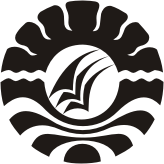 KEMENTERIAN RISET, TEKNOLOGI DAN PENDIDIKAN TINGGIUNIVERSITAS NEGERI MAKASSARFAKULTAS ILMU KEOLAHRAGAANPRODI PENDIDIKAN JASMANI KESEHATAN DAN REKREASINOMOR SOPSOP-PRODI-009KEMENTERIAN RISET, TEKNOLOGI DAN PENDIDIKAN TINGGIUNIVERSITAS NEGERI MAKASSARFAKULTAS ILMU KEOLAHRAGAANPRODI PENDIDIKAN JASMANI KESEHATAN DAN REKREASITGL PEMBUATAN4 Januari 2018KEMENTERIAN RISET, TEKNOLOGI DAN PENDIDIKAN TINGGIUNIVERSITAS NEGERI MAKASSARFAKULTAS ILMU KEOLAHRAGAANPRODI PENDIDIKAN JASMANI KESEHATAN DAN REKREASITGL REVISI-KEMENTERIAN RISET, TEKNOLOGI DAN PENDIDIKAN TINGGIUNIVERSITAS NEGERI MAKASSARFAKULTAS ILMU KEOLAHRAGAANPRODI PENDIDIKAN JASMANI KESEHATAN DAN REKREASITGL EFEKTIF15 Januari 2018KEMENTERIAN RISET, TEKNOLOGI DAN PENDIDIKAN TINGGIUNIVERSITAS NEGERI MAKASSARFAKULTAS ILMU KEOLAHRAGAANPRODI PENDIDIKAN JASMANI KESEHATAN DAN REKREASIDISAHKAN OLEHDekan,Prof. Dr. Hj. Hasmyati, M.KesNIP 196809051993031003KEMENTERIAN RISET, TEKNOLOGI DAN PENDIDIKAN TINGGIUNIVERSITAS NEGERI MAKASSARFAKULTAS ILMU KEOLAHRAGAANPRODI PENDIDIKAN JASMANI KESEHATAN DAN REKREASINAMA SOPMONITORING PELAKSANAAN PERKULIAHANDASAR HUKUMKUALIFIKASI PELAKSANAKUALIFIKASI PELAKSANAPeraturan Menteri, Riset, Teknologi, dan Pendidikan Tinggi Republik Indonesia Nomor 7 Tahun 2018 tentang statuta Universitas Negeri Makassar.Renstra UNMPeraturan Rektor Universitas Negeri Makassar No. 1073/H36/PP/2010 tentang Peraturan Akademik Bidang Pendidikan Program Diploma (S-0) dan Program Sarjana (S-1) Universitas Negeri MakassarPeraturan Akademik UniversitasMenjamin/memastikan kegiatan belajar mengajar (PBM) terukur, terevaluasi dengan baik dan benar dalam studi mahasiswa program sarjana (S1) Program Studi Business English Jurusan Bahasa Inggris.Menjamin/memastikan kegiatan belajar mengajar (PBM) terukur, terevaluasi dengan baik dan benar dalam studi mahasiswa program sarjana (S1) Program Studi Business English Jurusan Bahasa Inggris.KETERKAITANPERALATAN DAN PERLENGKAPANPERALATAN DAN PERLENGKAPANSOP Pelaksanaan Kuliah RegulerSOP Pelaksanaan PraktikumSOP Pelaksanaan Kuliah UmumSOP Pelaksanaan PKLSOP Pembekalan PKLJadwal perkuliahanSK MengajarRekap Kehadiran DosenGBPP dan kontrak perkuliahanJadwal perkuliahanSK MengajarRekap Kehadiran DosenGBPP dan kontrak perkuliahanPERINGATANPENCATATAN DAN PENDATAANPENCATATAN DAN PENDATAANApabila SOP ini tidak dilaksanakan maka pelaksanaan kegiatan tidak akan berjalan dengan baikDokumen dapat disimpan dalam bentuk Hard Copy dan Soft Copy.Dokumen dapat disimpan dalam bentuk Hard Copy dan Soft Copy.NOKEGIATANPELAKSANAPELAKSANAPELAKSANAPELAKSANAMUTU BAKUMUTU BAKUMUTU BAKUKet.NOKEGIATANAdmin Monitoring dan evaluasi Ketua Tingkat  Ketua Monitoring dan EvaluasiJurusan/Prodi KelengkapanWaktuOutputKet.1.Mengedarkan angket dan penilaian  Dosen kepada setiap ketua tingkat untuk diberikan kepada setiap mahasiswaLembar Angket dan penilaian2 hari Lembar Angket dan penilaian2.Mengedarkan angket dan penilaian dosen kepada setiap mahasiswa Lembar Angket dan penilaian1 Hari Lembar Angket dan penilaian3.Mengumpulkan kembali angket dan penilaian dosen serta mengisi  papan monitoring atau lembar monitoring yang telah disiapkanDaftar kehadiran Mhs1 HariRekap kehadiran4.merekapitulasi kehadiran dosen berdasarkan daftar hadir (presensi)Daftar Rekap kehadiran DosenSetelah pertemuan kuliah di mulaiRekap Kehadiran Mhs3.Mengolah data kuisioner,hasil penilaian serta  rekapitulasi kehadiran dosen, kemudian diserahkan kepada ketua MonevData kuisioner, penilaian dosen, rekap kehadiran dosenSelesai ujian akhirHasil Pengolahan data4.mengevaluasi kuisioner, hasil penilaian serta  rekapitulasi kehadiran dosen, setelah selesai, menyerahkan ke jurusan.Hasil Pengolahan data1 minggu setelah ujian akhirHasil evaluasi6.mengevaluasi PBM dalam rapat internalHasil evaluasiAkhir YudisiumHasil rapat